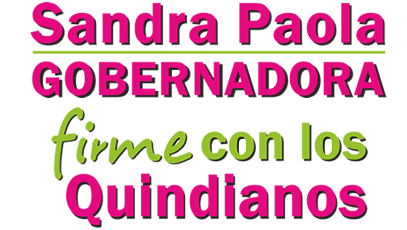 PERFILContadora Pública, Especialista en Gerencia,  Magíster en Gobierno y Política Pública, Asesora en formulación de Planes de Gobierno, Planes de Desarrollo Municipal, Plan Plurianual de Inversiones, Diseño de presupuesto Público, asesora en procesos de participación Social y Comunidades organizadas en procesos productivos y programas de generación de empleo, con experiencia en Servicios Públicos Domiciliarios, planeación estratégica de procesos de compras y contratación pública, construcción y afianzamiento de la cultura organizacional y diseño de Programas Sociales y de Reactivación Económica. PROGRAMA DE GOBIERNOPoblaciones Con tu aporte construiremos un Quindío Firme e Incluyente para todos los Quindianos.Como parte fundamental de nuestro Plán de Gobierno, hemos colocado las siguientes categorías, en cada una podrás participar en línea con el mejoramiento de nuestra propuesta.  

Aporta a nuestro Plan de Gobierno en:InformalidadPoblación migrantePoblación afrodescendientePoblación indigenaPoblación lgtbPoblación adulto mayorPoblación con discapacidad y condicion de discapacidadMadres comunitariasHabitantes de la calleMenores huerfanos de padres vivosMadres cabeza de hogarInfancia y adolescenciapoblación desplazadaSalud Con tu aporte construiremos un Quindío Firme e Incluyente para todos los Quindianos.Como parte fundamental de nuestro Plán de Gobierno, hemos colocado las siguientes categorías, en cada una podrás participar en línea con el mejoramiento de nuestra propuesta.Aporta a nuestro Plan de Gobierno en:Calidad en los servicios de saludDesnutriciónAumento en el consumo de sustancias sicoactivasSeguridad alimentariaBajo indice de desarrollo humanoSuicidioProductivo Aporta a nuestro Plan de Gobierno en:Sector agricola y productivoCompetitividadTurismoVivienda Con tu aporte construiremos un Quindío Firme e Incluyente para todos los Quindianos.Como parte fundamental de nuestro Plán de Gobierno, hemos colocado las siguientes categorías, en cada una podrás participar en línea con el mejoramiento de nuestra propuesta.
Aporta a nuestro Plan de Gobierno en:Déficit de viviendaFalta de servicios publicos domiciliariosServicios publicosPublico Con tu aporte construiremos un Quindío Firme e Incluyente para todos los Quindianos.Como parte fundamental de nuestro Plán de Gobierno, hemos colocado las siguientes categorías, en cada una podrás participar en línea con el mejoramiento de nuestra propuesta.  Aporta a nuestro Plan de Gobierno en:Acceso a la educaciónDesempleoOrdenamiento territorialTransporteSalud publicaImpuestos y rentasInfraestructura vialCorrupciónSeguridad ciudadanaCultura Con tu aporte construiremos un Quindío Firme e Incluyente para todos los Quindianos.Como parte fundamental de nuestro Plán de Gobierno, hemos colocado las siguientes categorías, en cada una podrás participar en línea con el mejoramiento de nuestra propuesta.  
Aporta a nuestro Plan de Gobierno en:Deporte y recreaciónParticipación comunitaria